Publicado en Madrid el 13/01/2020 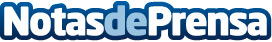 La revolución del sector viaje en el punto de mira del último informe de ‘Insights Lab’ de Allianz PartnersEl tercer informe de ’Insights Lab’ presenta los cambios experimentados en la forma de viajar, las tendencias actuales del sector y las últimas necesidades en materia de protección y seguro de los viajerosDatos de contacto:Irene Gallego910481306Nota de prensa publicada en: https://www.notasdeprensa.es/la-revolucion-del-sector-viaje-en-el-punto-de Categorias: Nacional Viaje Sociedad Turismo Seguros http://www.notasdeprensa.es